Опросной лист для заказа Аппаратных зажимов для ЛЭП и подстанций производства ООО «Горни-рус»Тверская обл.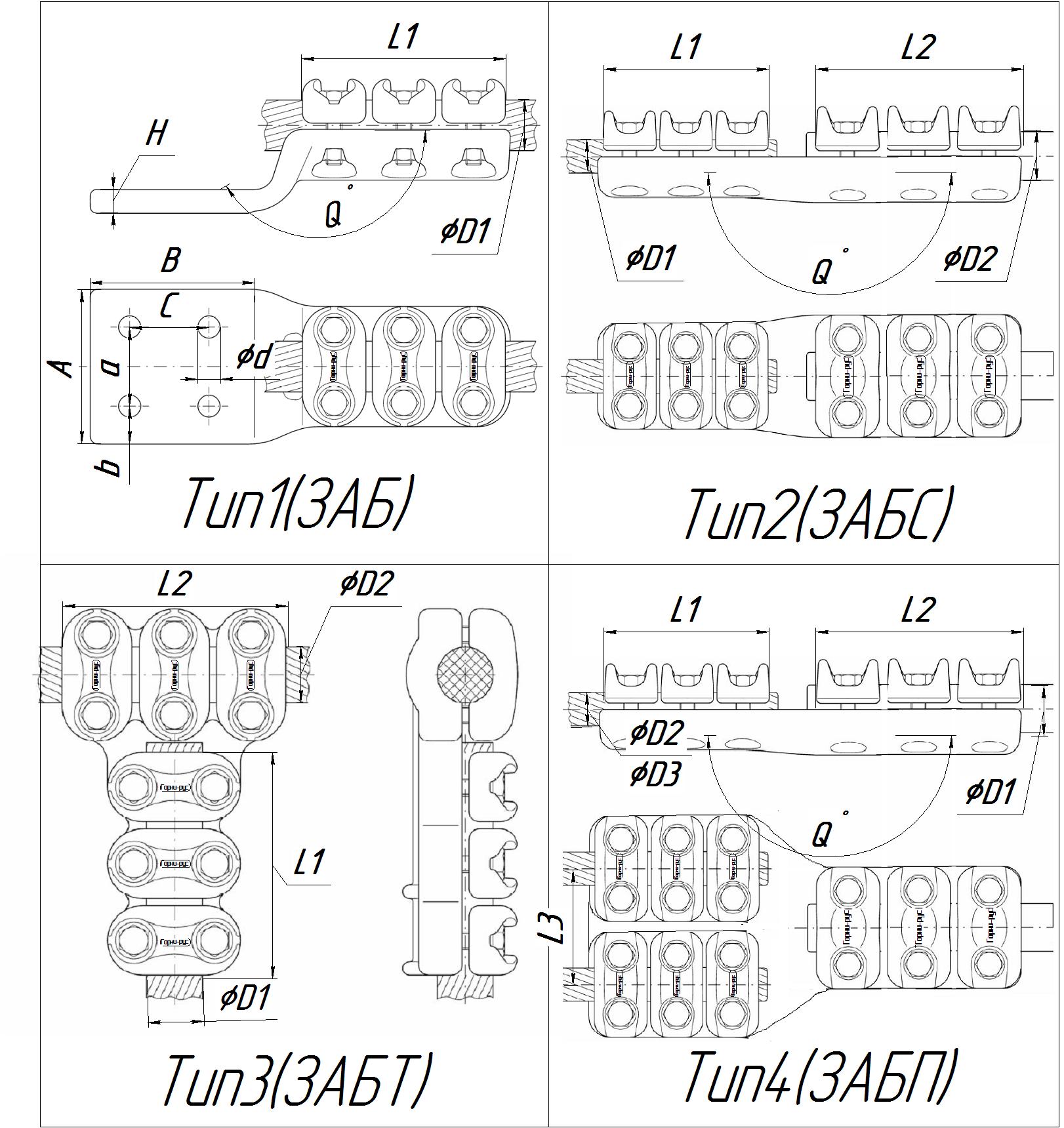 ООО «ГОРНИ-РУС»/GORNY-RUSАдрес офиса :129344 г.Москва ул. Искры д.31 корп. 1 оф. 605.Сайт:  http://gorny-rus.ru     Телефон +7(499) 653-77-05 (+7-903-614-03-05) E- mail:gorny-rus@bk.ru     info@gorny-rus.ruАлюминий(Ал) с переходом на медный сплав-медь(Сu)-корпус зажима выполнен из алюминиевого сплава и покрыт медью(или снабжен переходной пластиной или втулкой) в местах контакта(пластина или провод) или наоборот(переход с меди на алюминий).Основные параметры зажима. При указании если нет определенных заявленных параметров оставить поле пустое (по умолчанию).Дополнительные параметры для первого типа зажимов.Также могут быть изготовлены аппаратные зажимы по вашему техзаданию.Данные для обратной связи.ООО «ГОРНИ-РУС»/GORNY-RUSАдрес офиса :129344 г.Москва ул. Искры д.31 корп. 1 оф. 605.Сайт:  http://gorny-rus.ru     Телефон +7(499) 653-77-05 (+7-903-614-03-05) E- mail:gorny-rus@bk.ru     info@gorny-rus.ruТипы расположения монтажных отверстий на контактной пластине 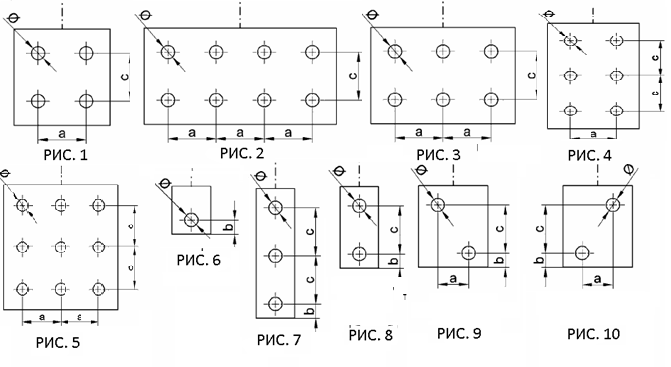 ДЛЯ ВАШЕГО ЗАКАЗАДЛЯ ВАШЕГО ЗАКАЗАДЛЯ ВАШЕГО ЗАКАЗАДЛЯ ВАШЕГО ЗАКАЗАДЛЯ ВАШЕГО ЗАКАЗАДЛЯ ВАШЕГО ЗАКАЗАUNIthМатериал корпуса и крышекМатериал корпуса и крышекМатериал корпуса и крышекМатериал корпуса и крышеккВкА/1сек.Al    CuПереход контакта с Аl-Сuили Cu-AlПереход контакта с Аl-Сuили Cu-AlкВкА/1сек.Место перехода пластина (D2)кВкА/1сек.Место перехода провод(D1)Тип№ЗажимдляЗажимдляДиаметр и марка провода(штыря) и длинна контактной части (для штыревого вывода)Диаметр и марка провода(штыря) и длинна контактной части (для штыревого вывода)Диаметр и марка провода(штыря) и длинна контактной части (для штыревого вывода)Диаметр и марка провода(штыря) и длинна контактной части (для штыревого вывода)Диаметр и марка провода(штыря) и длинна контактной части (для штыревого вывода)Диаметр и марка провода(штыря) и длинна контактной части (для штыревого вывода)Угол наклона пластины(провода)Количествозажимов, шт.Тип№ПроводаШтыряДиаметр и марка провода(штыря) и длинна контактной части (для штыревого вывода)Диаметр и марка провода(штыря) и длинна контактной части (для штыревого вывода)Диаметр и марка провода(штыря) и длинна контактной части (для штыревого вывода)Диаметр и марка провода(штыря) и длинна контактной части (для штыревого вывода)Диаметр и марка провода(штыря) и длинна контактной части (для штыревого вывода)Диаметр и марка провода(штыря) и длинна контактной части (для штыревого вывода)Угол наклона пластины(провода)Количествозажимов, шт.Тип№ПроводаШтыряДиаметр и марка провода(штыря) и длинна контактной части (для штыревого вывода)Диаметр и марка провода(штыря) и длинна контактной части (для штыревого вывода)Диаметр и марка провода(штыря) и длинна контактной части (для штыревого вывода)Диаметр и марка провода(штыря) и длинна контактной части (для штыревого вывода)Диаметр и марка провода(штыря) и длинна контактной части (для штыревого вывода)Диаметр и марка провода(штыря) и длинна контактной части (для штыревого вывода)Угол наклона пластины(провода)Количествозажимов, шт.Тип№ПроводаШтыряD1L1L2D2D3L3Q,град.Количествозажимов, шт.Тип№Размер контактной пластины, мм.Размер контактной пластины, мм.Размер контактной пластины, мм.Размеры монтажных отверстий, мм.Размеры монтажных отверстий, мм.Размеры монтажных отверстий, мм.Размеры монтажных отверстий, мм.Тип№Размер контактной пластины, мм.Размер контактной пластины, мм.Размер контактной пластины, мм.Размеры монтажных отверстий, мм.Размеры монтажных отверстий, мм.Размеры монтажных отверстий, мм.Размеры монтажных отверстий, мм.Тип№Размер контактной пластины, мм.Размер контактной пластины, мм.Размер контактной пластины, мм.Номер рис.Тип№АВНаcdb1КомпанияКонтактное лицоТелефон и адрес эл.почты